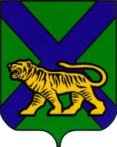 ТЕРРИТОРИАЛЬНАЯ ИЗБИРАТЕЛЬНАЯ КОМИССИЯЛАЗОВСКОГО РАЙОНАР Е Ш Е Н И Е                                                     с. ЛазоО подведении итогов тестирования  региональной олимпиады школьников по вопросам избирательного права и избирательного процесса на территории Лазовского муниципального округаВ соответствии с пунктом 3.6 Положения о региональной олимпиаде школьников по вопросам избирательного права и избирательного процесса, утвержденного решением Избирательной комиссии Приморского края от               5 апреля 2024 года № 191/1017, территориальная избирательная комиссия Лазовского района РЕШИЛА:1. Определить результаты тестирования и утвердить список участников региональной олимпиады школьников по вопросам избирательного права и избирательного процесса на территории Лазовского муниципального округа согласно приложению к настоящему решению. 2. Направить настоящее решение в Избирательную комиссию Приморского края.3. Разместить настоящее решение на официальном сайте администрации Лазовского муниципального округа в разделе «Территориальная избирательная комиссия Лазовского района» в информационно-телекоммуникационной сети «Интернет».Председатель комиссии                                                                   Н.Н. СадоваяСекретарь комиссии                                                                         Л.Н. МакароваСписок участников региональной олимпиады школьников по вопросам избирательного права и избирательного процесса 24 апреля 2024 г.                          № 66/285Приложение к решению территориальной избирательной комиссии Лазовского района от 24 апреля 2024 года № 66/285№ п/пФамилия, имя, отчествоНаименование образовательной организации в соответствии с ее УставомКлассБалл1. Терефера Юрий ВладимировичМуниципальное бюджетное общеобразовательное учреждение Преображенская средняя общеобразовательная школа № 11 пгт. Преображение Лазовского муниципального округа Приморского края9322.ШиковаМария СергеевнаМуниципальное бюджетное общеобразовательное учреждение Преображенская средняя общеобразовательная школа № 11 пгт. Преображение Лазовского муниципального округа Приморского края9313.ГоголевКирилл КонстантиновичМуниципальное бюджетное общеобразовательное учреждение Преображенская средняя общеобразовательная школа № 11 пгт. Преображение Лазовского муниципального округа Приморского края9304.КрасюковаВиктория СергеевнаМуниципальное бюджетное общеобразовательное учреждение Лазовская средняя общеобразовательная школа               № 1 с. Лазо Лазовского муниципального округа Приморского края9305.БересневДанил ГригорьевичМуниципальное бюджетное общеобразовательное учреждение Лазовская средняя общеобразовательная школа               № 1 с. Лазо Лазовского муниципального округа Приморского края9296.НауменкоМилана АндреевнаМуниципальное бюджетное общеобразовательное учреждение Лазовская средняя общеобразовательная школа               № 1 с. Лазо Лазовского муниципального округа Приморского края9267.ИвановаАлександра АндреевнаМуниципальное бюджетное общеобразовательное учреждение Преображенская средняя общеобразовательная школа № 11 пгт. Преображение Лазовского муниципального округа Приморского края9258.ВорожбитМария АлександровнаМуниципальное бюджетное общеобразовательное учреждение Лазовская средняя общеобразовательная школа               № 1 с. Лазо Лазовского муниципального округа Приморского края9249.ВохринАлександр ЕвгеньевичМуниципальное бюджетное общеобразовательное учреждение Лазовская средняя общеобразовательная школа               № 1 с. Лазо Лазовского муниципального округа Приморского края92410.ГоробецАнтон ПавловичМуниципальное бюджетное общеобразовательное учреждение Преображенская средняя общеобразовательная школа № 11 пгт. Преображение Лазовского муниципального округа Приморского края92411.ЛысенкоАнна АнатольевнаМуниципальное бюджетное общеобразовательное учреждение Преображенская средняя общеобразовательная школа № 11 пгт. Преображение Лазовского муниципального округа Приморского края92412.ГрековаДиана ДмитриевнаМуниципальное бюджетное общеобразовательное учреждение Преображенская средняя общеобразовательная школа № 11 пгт. Преображение Лазовского муниципального округа Приморского края92313.ЯппароваКарина МихайловнаМуниципальное бюджетное общеобразовательное учреждение Преображенская средняя общеобразовательная школа № 11 пгт. Преображение Лазовского муниципального округа Приморского края92314.ШаланинаЭвелина АндреевнаМуниципальное бюджетное общеобразовательное учреждение Преображенская средняя общеобразовательная школа № 11 пгт. Преображение Лазовского муниципального округа Приморского края92215.ПульченкоИрина СергеевнаМуниципальное бюджетное общеобразовательное учреждение Лазовская средняя общеобразовательная школа               № 1 с. Лазо Лазовского муниципального округа Приморского края103316.СангаловаМилана ВладимировнаМуниципальное бюджетное общеобразовательное учреждение Лазовская средняя общеобразовательная школа               № 1 с. Лазо Лазовского муниципального округа Приморского края103117.УгрюмоваВалерия СергеевнаМуниципальное бюджетное общеобразовательное учреждение Лазовская средняя общеобразовательная школа               № 1 с. Лазо Лазовского муниципального округа Приморского края103018.МихайленкоПолина ЕвгеньевнаМуниципальное бюджетное общеобразовательное учреждение Лазовская средняя общеобразовательная школа               № 1 с. Лазо Лазовского муниципального округа Приморского края102719.ЮнкерАртём ЕвгеньевичМуниципальное бюджетное общеобразовательное учреждение Лазовская средняя общеобразовательная школа               № 1 с. Лазо Лазовского муниципального округа Приморского края102620.ЖученкоЮлия ПетровнаМуниципальное бюджетное общеобразовательное учреждение Лазовская средняя общеобразовательная школа               № 1 с. Лазо Лазовского муниципального округа Приморского края102121.ЗайцевАлександр СергеевичМуниципальное бюджетное общеобразовательное учреждение Лазовская средняя общеобразовательная школа               № 1 с. Лазо Лазовского муниципального округа Приморского края102122.МалыхДанил СергеевичМуниципальное бюджетное общеобразовательное учреждение Лазовская средняя общеобразовательная школа               № 1 с. Лазо Лазовского муниципального округа Приморского края1020